Постановление от 17.10.2014 №1329-п "Об утверждении межведомственной комиссии по вопросам выплаты заработной платы, которая не учитывается при налогообложении"            В связи с изменением кадрового состава других служб в районе, руководствуясь ст. 40 Устава муниципального образования Аскизского района от 20.12.2005 года., постановляю:             Утвердить межведомственную комиссию по вопросам выплаты заработной платы, которая не учитывается при налогообложении , в новом составе:Члены комиссии:         2. Постановление  главы администрации Аскизского района   от  23.06.2011 года № 909-п « О создании межведомственной комиссии по вопросам осуществления контроля и своевременностью выплаты заработной платы, легализации « теневой» заработной платы» считать утратившим силу.Глава  Администрации                                                                      А.В.Челтыгмашев                                                                П О Л О Ж Е Н И ЕО  межведомственной комиссии по вопросам выплаты заработной платы,                      которая не учитывается  при   налогообложении                                                      1. Общие положения1.1.Комиссия по вопросам  повышения оплаты труда (далее Комиссия) создана для решения  проблем по повышению оплаты труда работникам  предприятий всех форм собственности.1.2.Комиссия в своей деятельности  Федеральным законодательством, указами и распоряжениями  Президента Российской Федерации, постановлениями  и распоряжениями  Правительства  Российской Федерации, законами  Республики Хакасия, постановлениями и распоряжениями  Правительства Республики Хакасия, Уставом  муниципального образования  Аскизский район, а также  настоящим Положением.1.3. Комиссия является  постоянно  действующим совещательным  органом  и предназначена  для координации  деятельности органов местного самоуправления, федеральных органов надзора и контроля, а также  других учреждений  и организаций , направленных, направленных  на реализацию  мероприятий  по повышению оплаты труда работникам предприятий  всех форм собственности  в Аскизском районе.1.4. Комиссия формируется  из представителей  органов  власти, органов государственного контроля и надзора, представителей  различных  организаций и учреждений.1.5.Член Комиссии может быть выведен из ее состава  по предписанию  органа, направившего его, либо  на основании личного заявления. Одновременно  организация, представитель которой  выведен из состава Комиссии, может предложить новую кандидатуру в ее состав.                                                           2.Основная цель и задача Комиссии2.1.Основная цель создания Комиссии  - это организация  взаимодействия  органов муниципального образования  и органов  государственного надзора  и контроля, а также с правоохранительными органами  для решения   проблемы  легализации  « теневой» заработной платы и повышению  оплаты труда  работникам предприятий всех форм собственности в  Аскизском районе.2.2.Для достижения цели задачами  Комиссии являются:- подготовка, рассмотрение  и проведение мероприятий  по повышению  оплаты труда  работникам всех форм  собственности;- заслушивание  руководителей  предприятий, нарушающих  трудовое законодательство  Российской Федерации.                                                      3.Права Комиссии3.1.Комиссия имеет право:-привлекать  квалифицированных специалистов, работников правоохранительных органов для подготовки  и обсуждения  вопросов  на заседаниях Комиссии;- Запрашивать  сведения в Пенсионном Фонде по Аскизскому району  о работодателях, выплачивающих работникам заработную плату ниже минимального размера оплаты труда ( МРОТ);е-направлять  в соответствующие контрольные и надзорные органы  информацию о фактах нарушений в сфере  трудового законодательства.                                                 4. Порядок работы Комиссии4.1.Комиссия  осуществляет свою деятельность  в соответствии  с планом работы, который принимается  на заседании  Комиссии и утверждается  ее Председателем.4.2.Заседания считаются  правомочными, если  на них присутствуют более половины ее членов.4.3. Решения Комиссии  принимаются  большинством голосов, присутствующих  на заседании Комиссии членов  путем открытого  голосования.4.4. Заседания Комиссии по вопросам выплаты заработной платы, которая не учитывается при налогообложении, проводятся  ежеквартально.    РОССИЙСКАЯ  ФЕДЕРАЦИЯАДМИНИСТРАЦИЯАСКИЗСКОГО  РАЙОНА РЕСПУБЛИКИ  ХАКАСИЯРОССИЙСКАЯ  ФЕДЕРАЦИЯАДМИНИСТРАЦИЯАСКИЗСКОГО  РАЙОНА РЕСПУБЛИКИ  ХАКАСИЯРОССИЙСКАЯ  ФЕДЕРАЦИЯАДМИНИСТРАЦИЯАСКИЗСКОГО  РАЙОНА РЕСПУБЛИКИ  ХАКАСИЯ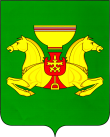 РОССИЯ  ФЕДЕРАЦИЯЗЫХАКАС  РЕСПУБЛИКАЗЫНЫНАСХЫС  АЙМАFЫНЫНУСТАF-ПАСТААРОССИЯ  ФЕДЕРАЦИЯЗЫХАКАС  РЕСПУБЛИКАЗЫНЫНАСХЫС  АЙМАFЫНЫНУСТАF-ПАСТААРОССИЯ  ФЕДЕРАЦИЯЗЫХАКАС  РЕСПУБЛИКАЗЫНЫНАСХЫС  АЙМАFЫНЫНУСТАF-ПАСТААПОСТАНОВЛЕНИЕПОСТАНОВЛЕНИЕПОСТАНОВЛЕНИЕПОСТАНОВЛЕНИЕот   17.10.2014 гот   17.10.2014 гс.Аскизс.Аскизс.Аскизс.Аскиз            №  1329-п            №  1329-пОб утверждении межведомственной комиссии по вопросам  выплаты заработной платы, которая не учитывается при налогообложенииОб утверждении межведомственной комиссии по вопросам  выплаты заработной платы, которая не учитывается при налогообложенииОб утверждении межведомственной комиссии по вопросам  выплаты заработной платы, которая не учитывается при налогообложенииНовикова  ГалинаВикторовна– первый заместитель  главы Администрации Аскизского района Республики Хакасия по экономическим вопросам, председатель комиссии;ФедорцоваСветлана Алексеевна– ведущий специалист по труду и охране труда Администрации Аскизского района Республики Хакасия, секретарь комиссии.ИоноваЕлена Федоровна-начальник отдела проверок  ГУ Регионального отделения  Фонда социального страхования Российской Федерации по Республике Хакасия (по согласованию);КазакевичДмитрий Сергеевич-заместитель руководителя Государственной инспекции труда  в Республике Хакасия( по согласованию);КазыгашевЛеонид Иванович-начальник отдела-старший  судебный пристав Аскизского районного отдела судебных приставов (по  согласованию); Косточакова Марита Паефановна– главный специалист МКУ « Финансовое управление   администрации Аскизского района»;ЛьвоваНина Васильевна- начальник отдела камеральных проверок  Межрайонной  инспекции ФНС России № 2 по Республике Хакасия (по согласованию);МиндибековаОльга Васильевна– начальник Государственного учреждения Управления Пенсионного фонда Республики Хакасия в Аскизском районе (по согласованию);Чебодаев Владимир Петрович– директор     Государственного   казенного   учреждения« Центр занятости населения  Аскизского района» (по согласованию);Челтыкмашев АлексейПавлович- Председатель Комитета  по  закупкам   администрации     Аскизского района;ЯнусикИрина  Анатольевна-заместитель начальника Межрайонной инспекции ФНС России № 2 по Республике Хакасия ( по согласованию).Приложение к постановлению
главы Администрации  Аскизского  района
от «__17___»  октября  2014  года   №  1329-п